广东财经大学经费查询系统操作说明书目录1、项目授权管理	21.1个人项目授权（项目负责人拥有权限）	21.2项目权限申请和审批（所有人拥有权限）	31.3部门管理员项目授权（部门负责人权限）	52、个人项目查询（面向所有人）	62.1个人项目列表	62.2个人借款查询	92.3个人报销查询	102.4个人被锁定暂付款	113、部门项目查询（部门负责人权限）	113.1部门项目列表	113.2部门借款查询	123.3职能部门项目列表	134、项目类别查询	141、项目授权管理将人员的操作菜单权限和系统基础信息配置后，查询人可以登录软件查看项目的收支、借款等情况，此时要求设置人员的项目查询权限。1.1个人项目授权（项目负责人拥有权限）项目负责人自动拥有项目的网上查询权限，同时可主动授权给其他人予以项目的查询权限。1、授权在“项目授权管理—个人项目授权”中，点击“授权”按钮，进入授权界面，依次编辑“有效时间”、“权限（选择查询）”、“授权项目”和“被授权用户”，其中“授权项目”可选范围为当前用户负责的项目。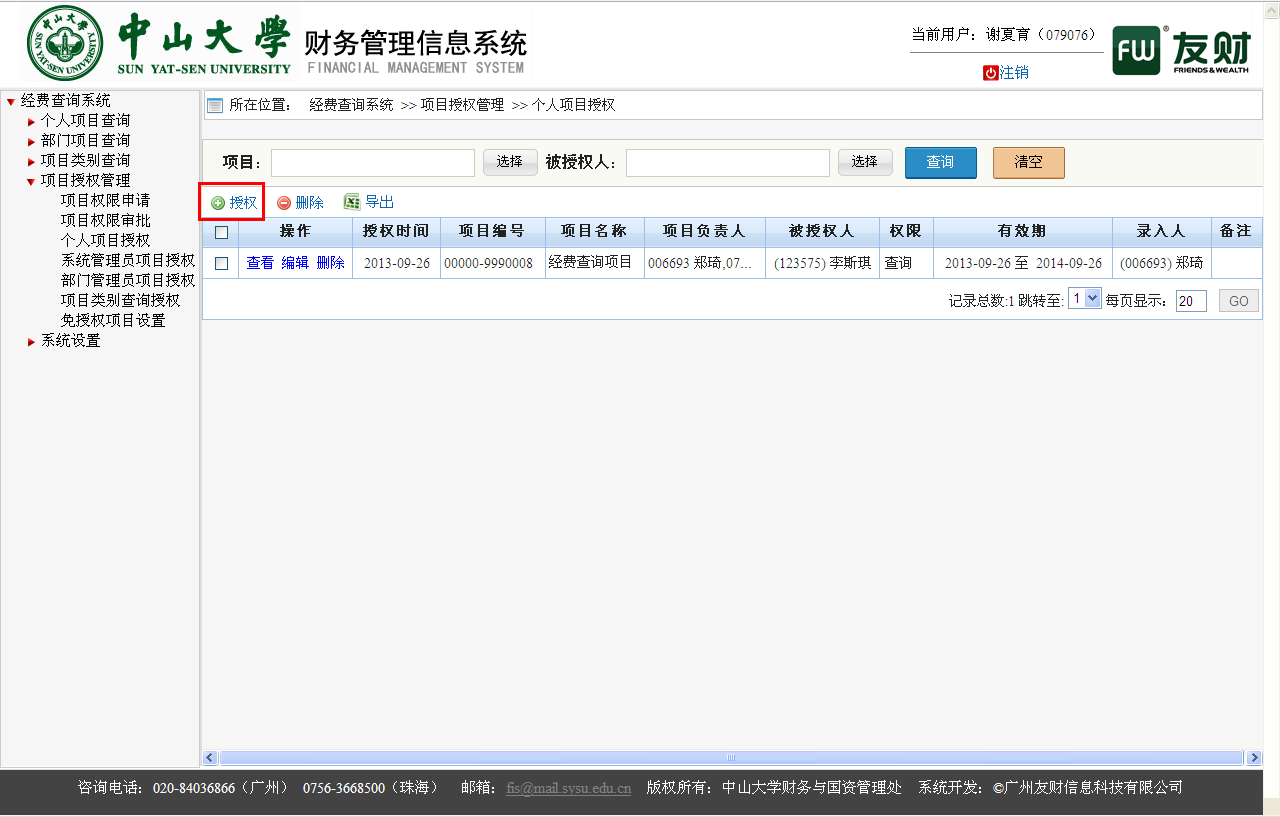 图1.1.1 个人项目授权1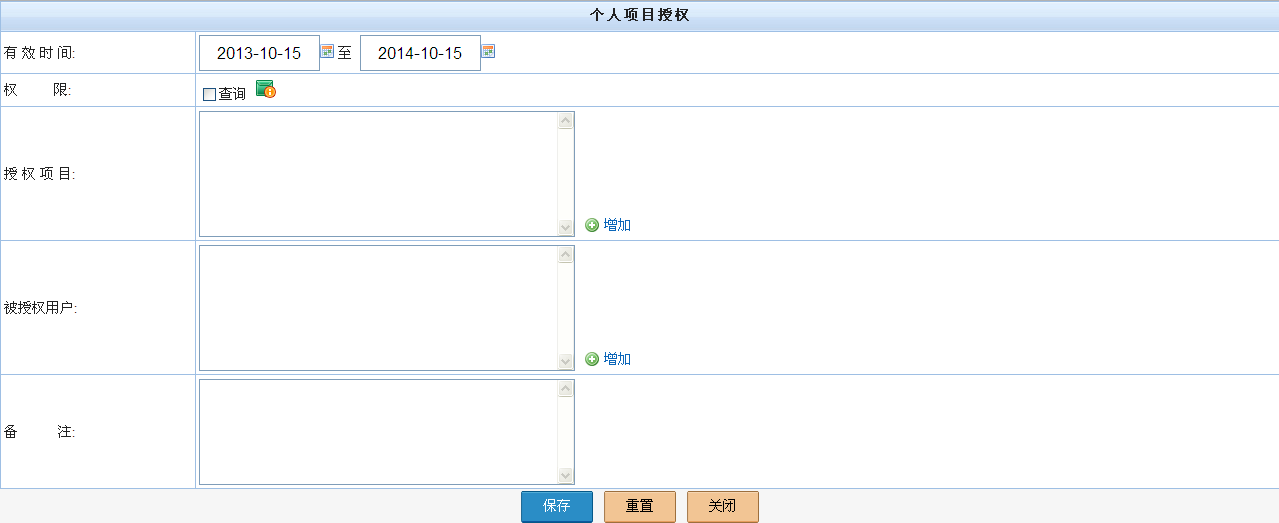 图1.1.2 个人项目授权22、查看、编辑和删除项目授权记录在“项目授权管理—个人项目授权”中，界面显示当前用户所有的项目授权记录，在操作列中点击“查看”按钮，则会显示授权记录的明细情况，不允许修改；点击“编辑”按钮，则允许修改权限有效日期和权限类型，其他不允许修改；点击“删除”按钮，则直接删除授权记录，软件也支持勾选多条授权记录批量删除的功能；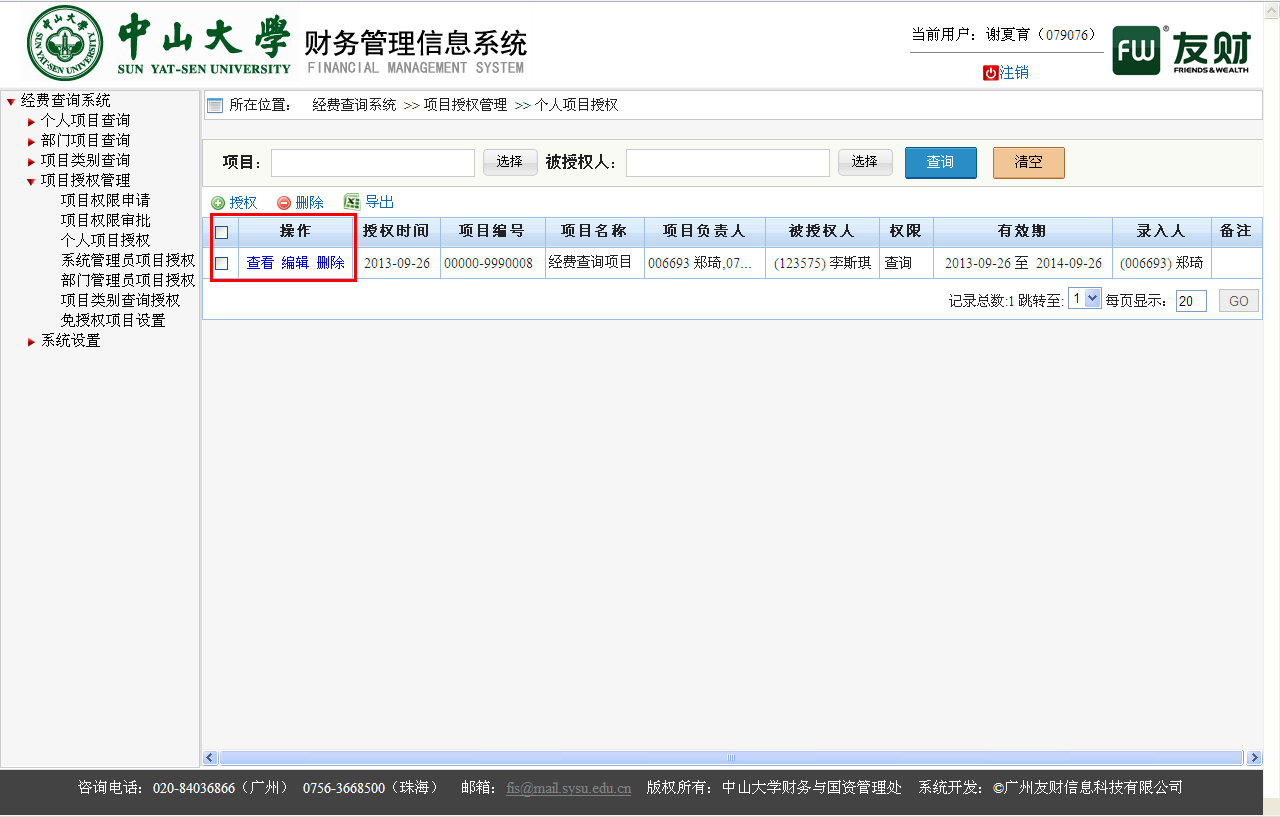 图4.1.3 查看、编辑和删除授权记录3、查询项目授权记录软件支持按“项目（项目编号）”或“被授权人（人员编号）”条件查询项目授权记录，其中“项目”和“被授权人”支持手工输入，也支持通过查找。点击清空按钮，软件自动清除查询条件内容。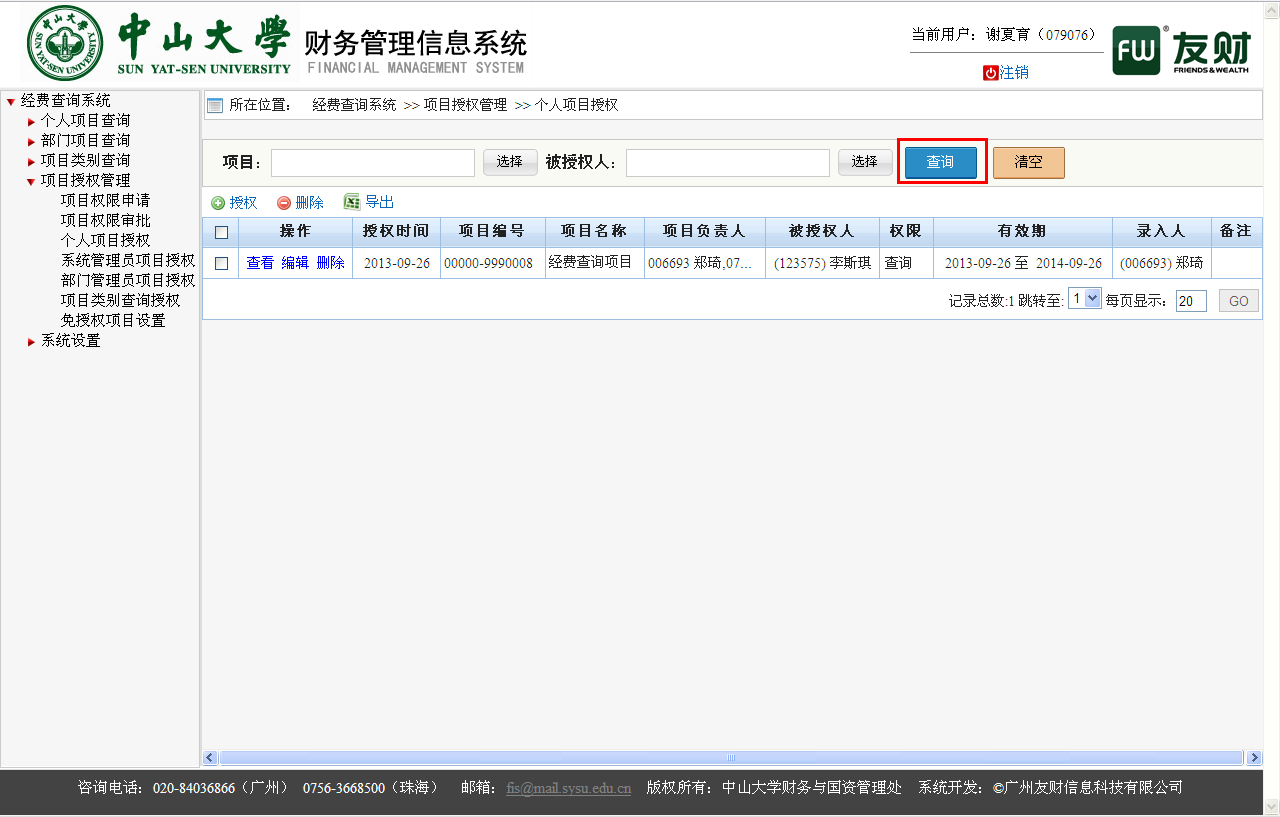 图4.1.4 查询项目授权记录4、项目负责人变更后的授权若某人一开始为项目的负责人且授权过，后来不是项目的负责人了，授权记录仍然保留，被授权人仍有项目的查询权限，但该用户不允许新增授权，也不允许对原纪录查询和修改。1.2项目权限申请和审批（所有人拥有权限）	除了项目负责人主动授权给他人予以查询的权限，他人也可主动向负责人申请某项目的查询权限，项目负责人直接在经费查询软件中选择是否批准。1、项目权限申请在“项目授权管理—项目权限申请”中，点击“申请”按钮，进入申请界面，依次编辑“有效时间”、“权限（选择查询）”和“授权项目”，其中“新增授权项目界面”的项目编号需完整输入才能查询。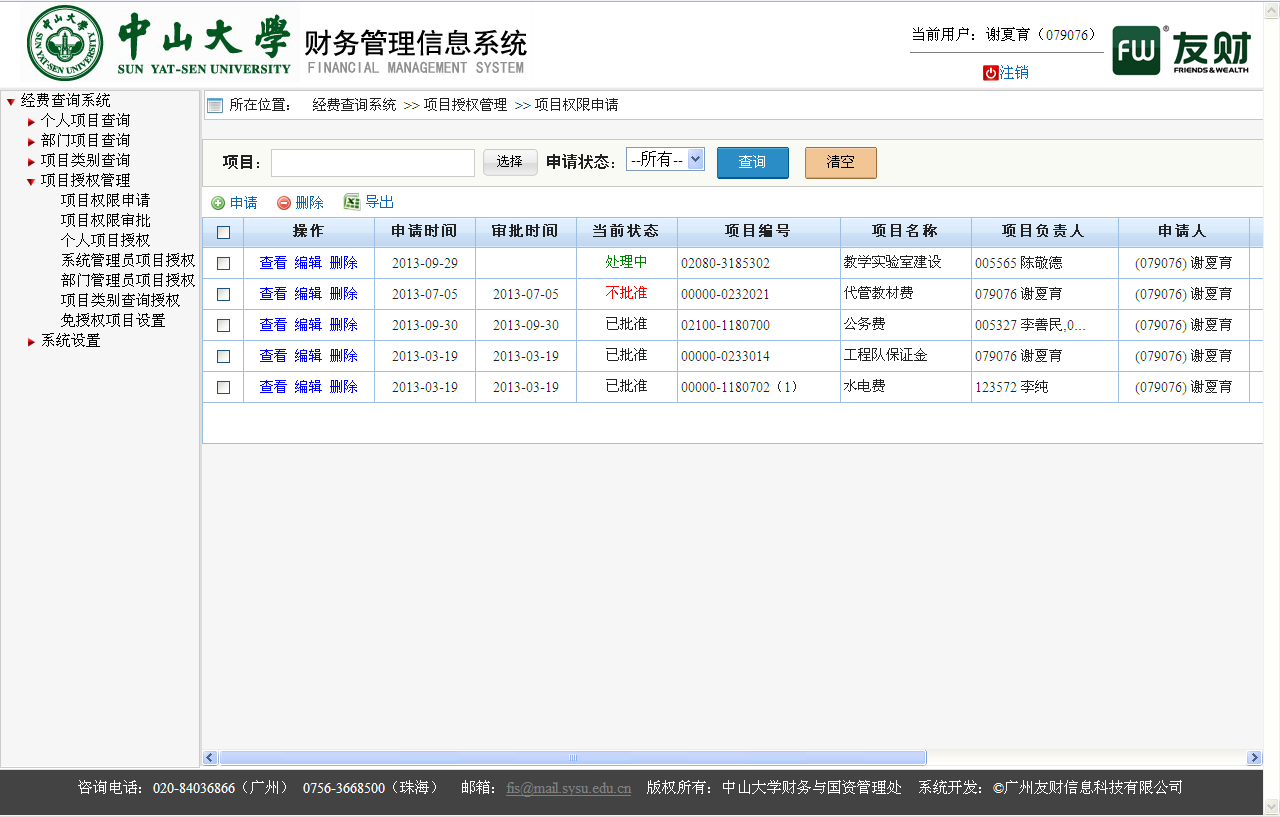 图1.2.1 项目权限申请1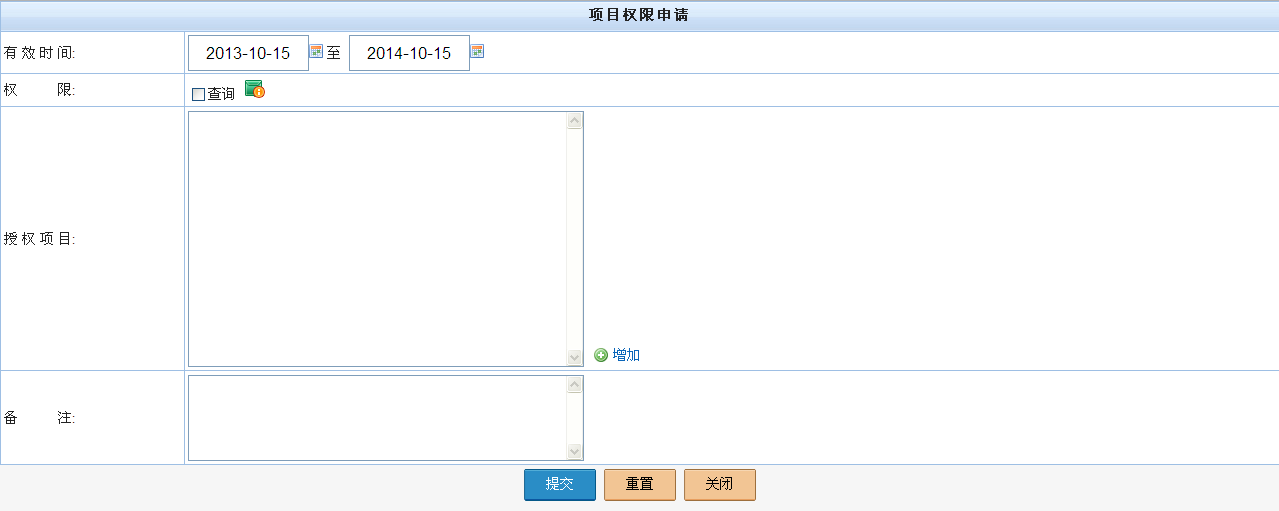 图1.2.2 项目权限申请2项目权限申请提交后，在项目权限申请界面会显示申请记录，也会显示在对应项目负责人的项目审批界面。项目权限申请界面默认显示申请的所有状态，用户可通过“申请状态”下拉框选择某种条件查询。申请状态分为“所有”、“已批准”、“不批准”和“处理中”四种：①若当前状态为“处理中”，允许“查看”、“编辑”和“删除”；②若当前状态为“已批准”，只允许“查看”和“删除”；③若当前状态为“不批准”，只允许“查看”和“删除”；点击“删除”按钮，若为“处理中”状态的记录，则直接删除该记录；若为“已批准”状态的记录，不仅直接删除该条记录，而且也将对应的“项目权限审批记录”和“个人项目授权记录”删除，该人员对应项目的查询权限也被终止；若为“不批准”状态的记录，则直接删除该记录和“项目权限审批的记录”。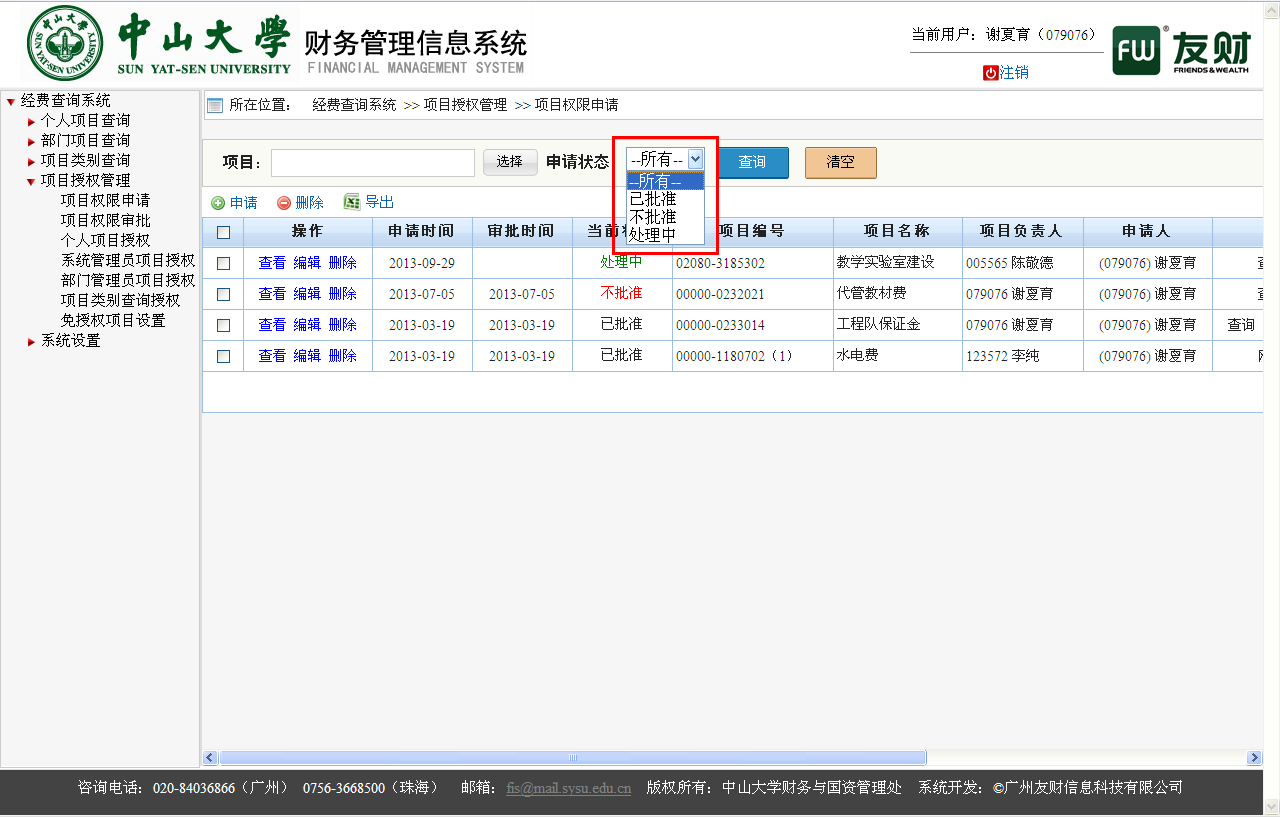 图1.2.3 项目权限申请记录操作2、项目权限审批在“项目授权管理—项目权限审批”中，该界面默认显示“处理中”的项目权限申请记录，项目负责人可在此进行审批，同时在软件桌面也会显示“待审批项目权限”，均支持批量审批功能。项目负责人在审批过程中，只允许对申请记录的“有效时间”和“权限”修改，可选择审批通过或不通过，审批结果会立即反馈到项目权限申请界面。与此同时，若审批通过，则授权记录也会显示在个人项目授权界面。在项目权限审批界面，可通过项目编号（完整输入）查询项目审批记录。在项目权限审批界面，若项目权限申请为“处理中”状态，项目负责人只允许查看和审批，不允许删除；若项目权限申请为“不批准”状态，项目负责人只允许查看，不允许删除；若项目权限申请为“批准”状态，允许查看和删除，点击删除，不仅自动删除该记录，而且也将“项目权限申请界面的记录”和“个人项目授权的记录”删除。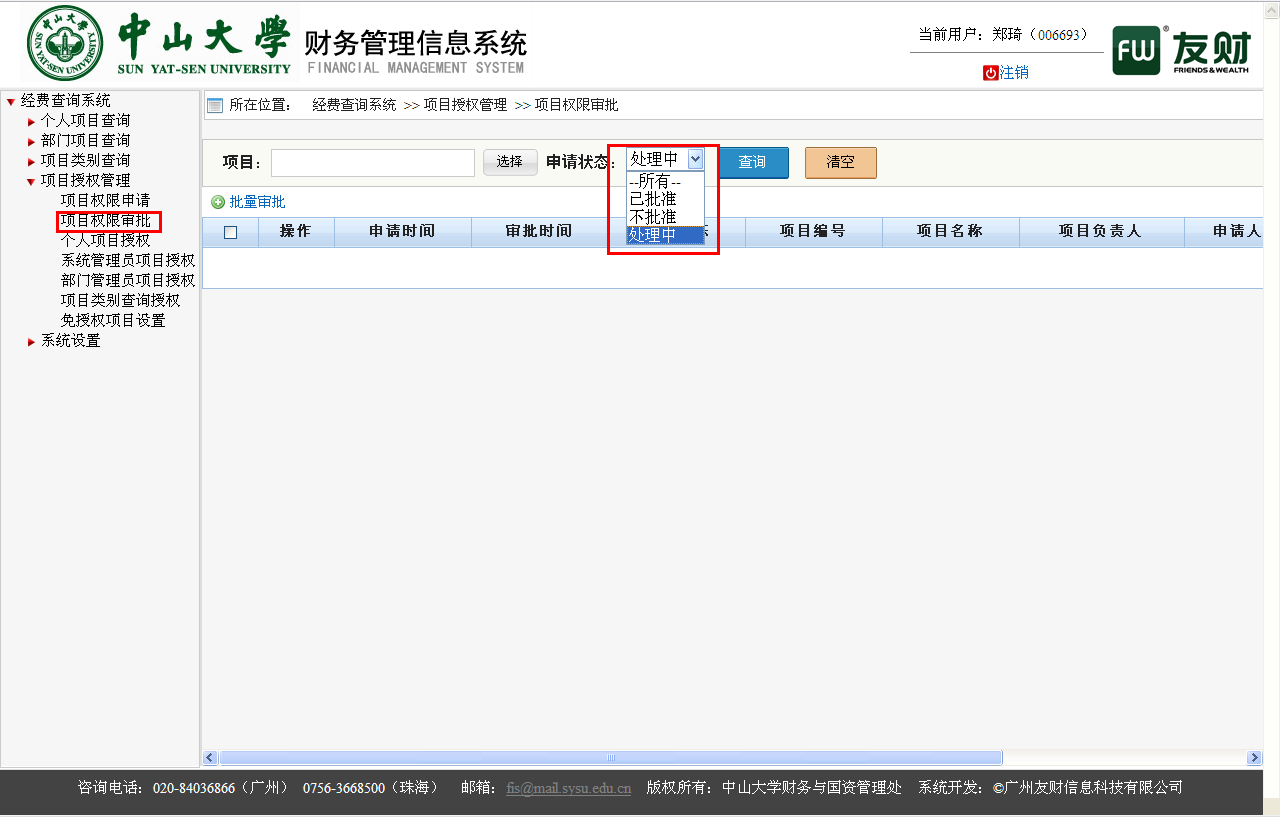 图1.2.4 项目权限审批1.3部门管理员项目授权（部门负责人权限）从部门管理员角度出发，部门管理员拥有所管部门下所有项目的权限，并可对他人授予项目的查询权限。部门管理员对他人授予的某个项目权限记录，会显示在个人项目授权界面，项目负责人可查看该记录，但是不可删除和编辑。若部门管理员删除授权记录，则在个人项目授权界面也随之删除该记录。软件支持通过输入“项目（完整输入项目编号）”或“被授权人（完整输入人员编号）”查询授权记录，支持批量删除授权记录。若部门管理员发生变动，则授权记录依然有效，新的部门管理员可对原有授权记录进行查看、编辑和删除，原有部门管理员既不能对该部门的项目授权，也不能查看原有授权记录。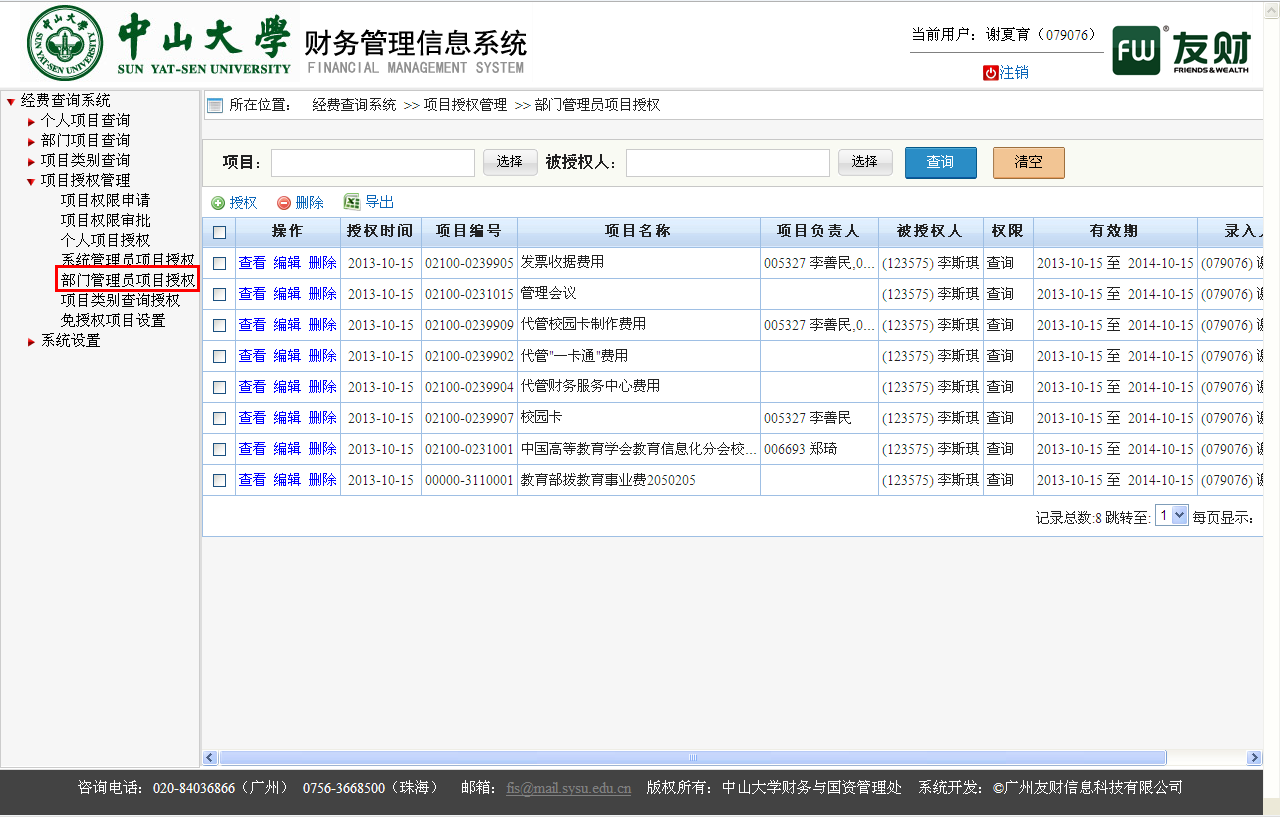 图1.3.1 部门管理项目授权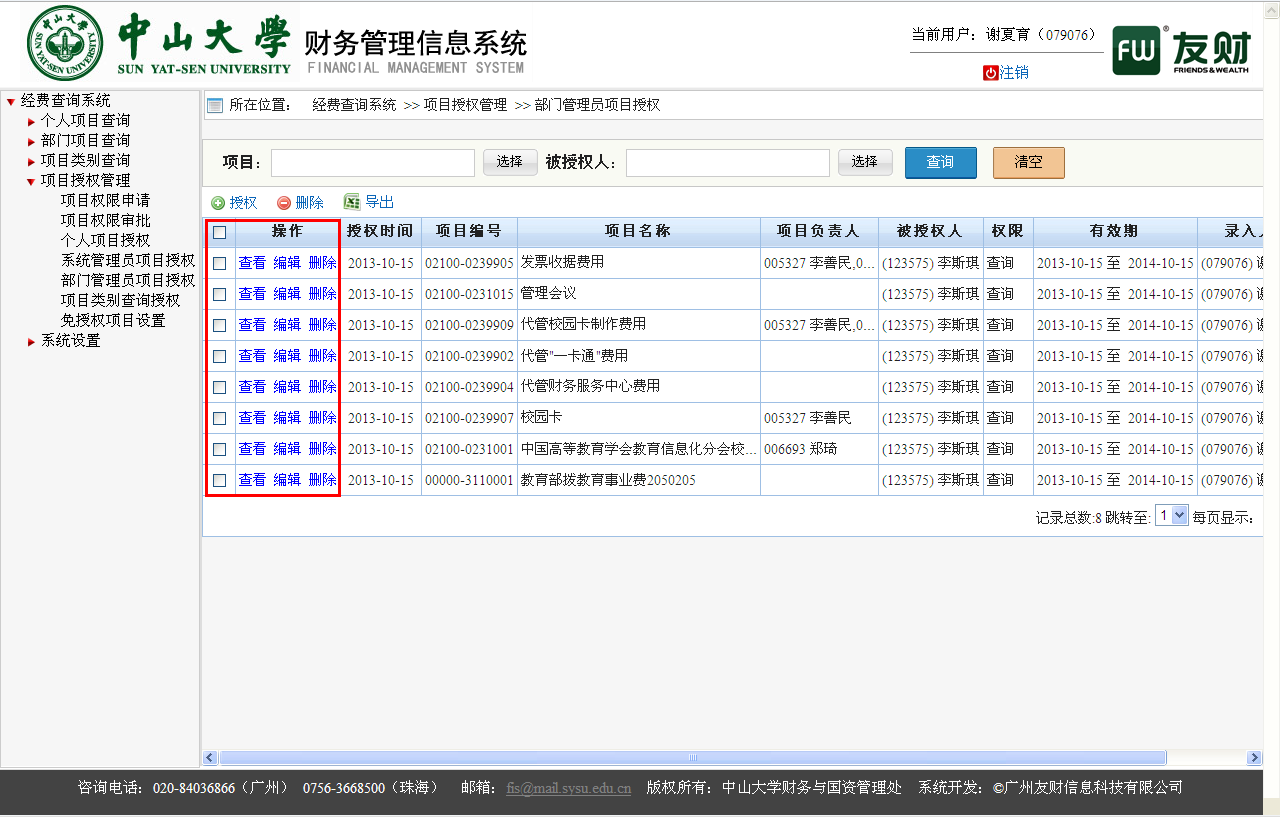 图1.3.2 查询和删除项目授权记录2、个人项目查询（面向所有人）个人项目查询分成个人项目列表、个人借款查询、个人报销查询和个人被锁定暂付款四大部分，从个人角度来统计有权限的项目情况。2.1个人项目列表从项目负责人或被授权身份进入，可查看有权限项目在查询年度的“年初余额、本年累计收入、本年累计支出、本年借款变化额、借款余额、项目余额、本年资金执行进度和项目锁定日期”等信息，其中各个字段数据的来源如下：1、“年初余额、本年累计收入、本年累计支出、本年借款变化额和借款余额”从对应的财务核算软件自动获取；2、“项目余额=年初余额+本年累计收入-本年累计支出-本年借款变化额”；3、“本年资金执行进度=（本年累计支出+本年借款变化额）/（年初余额+本年累计收入）；4、项目锁定日期取本项目最近的借款产生的锁定日期影响。已锁定的项目（红色背景色）显示产生锁的最新一笔暂付款的影响日期；即将锁定则显示未来时间内最近的锁定日期，其中一个月内将被锁定的项目特殊标记（黄色背景色）。在个人项目列表界面，有三个选项：“当年发生额为零的项目不显示”、“余额为零的项目不显示”（默认勾选）和“显示禁用项目”。“当年发生额为零的项目不显示”是指本年累计收入金额和本年累计支出金额都为0的项目不显示，“余额为零的项目不显示”是指查询年度的项目余额为0的项目不显示，“显示禁用项目”是指显示有权限的被禁用项目。个人项目列表查询界面分成两个部分：个人负责项目经费查询和个人被授权项目经费查询。在个人负责项目经费查询，可勾选负责的项目，然后点击授权给相关人员，与项目授权界面的功能一致。在个人项目列表界面，点击具体某个项目可进入项目查询明细界面，可查询明细项目的基本情况、收支汇总表、收支明细表、借款明细账和预算执行情况，并支持柱状图和饼图显示。在个人项目列表查询界面和项目查询明细界面，支持导出excel功能。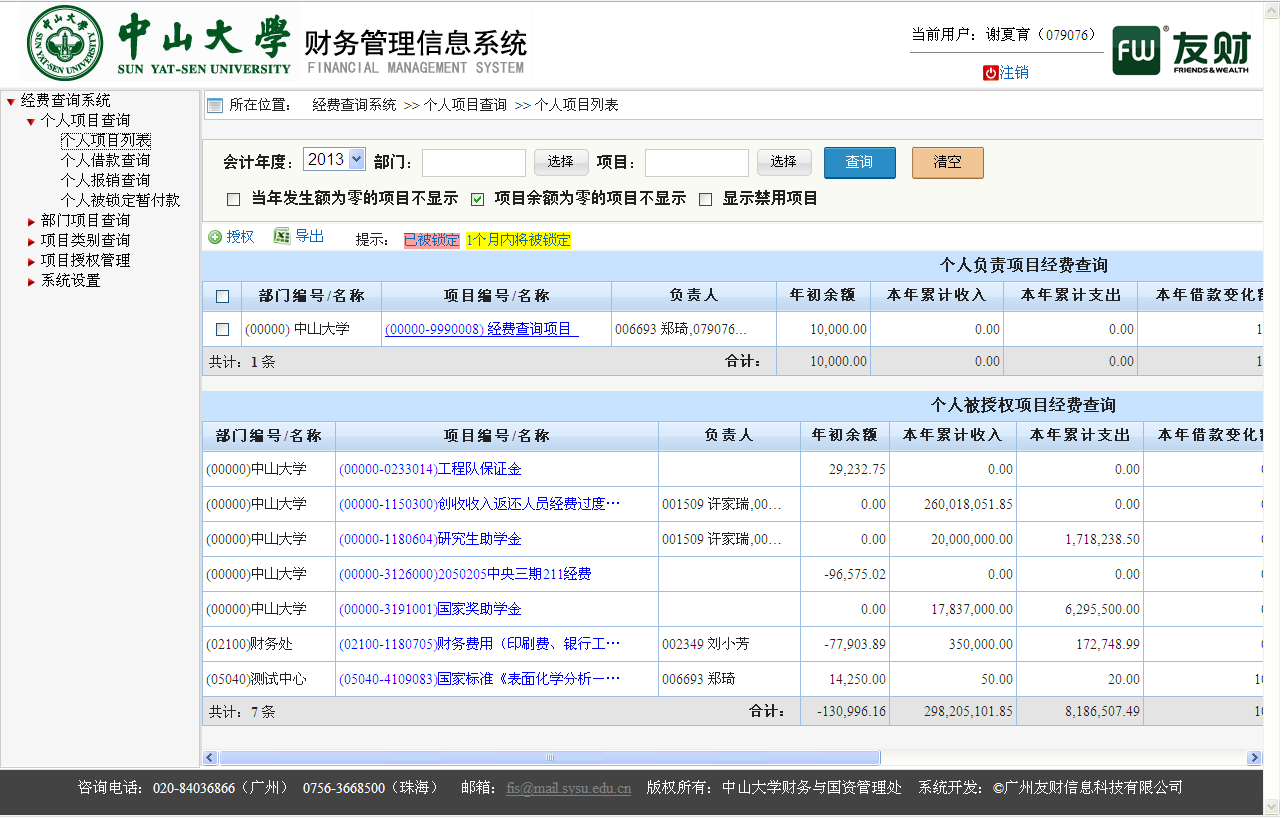 图2.1.1 个人项目列表查询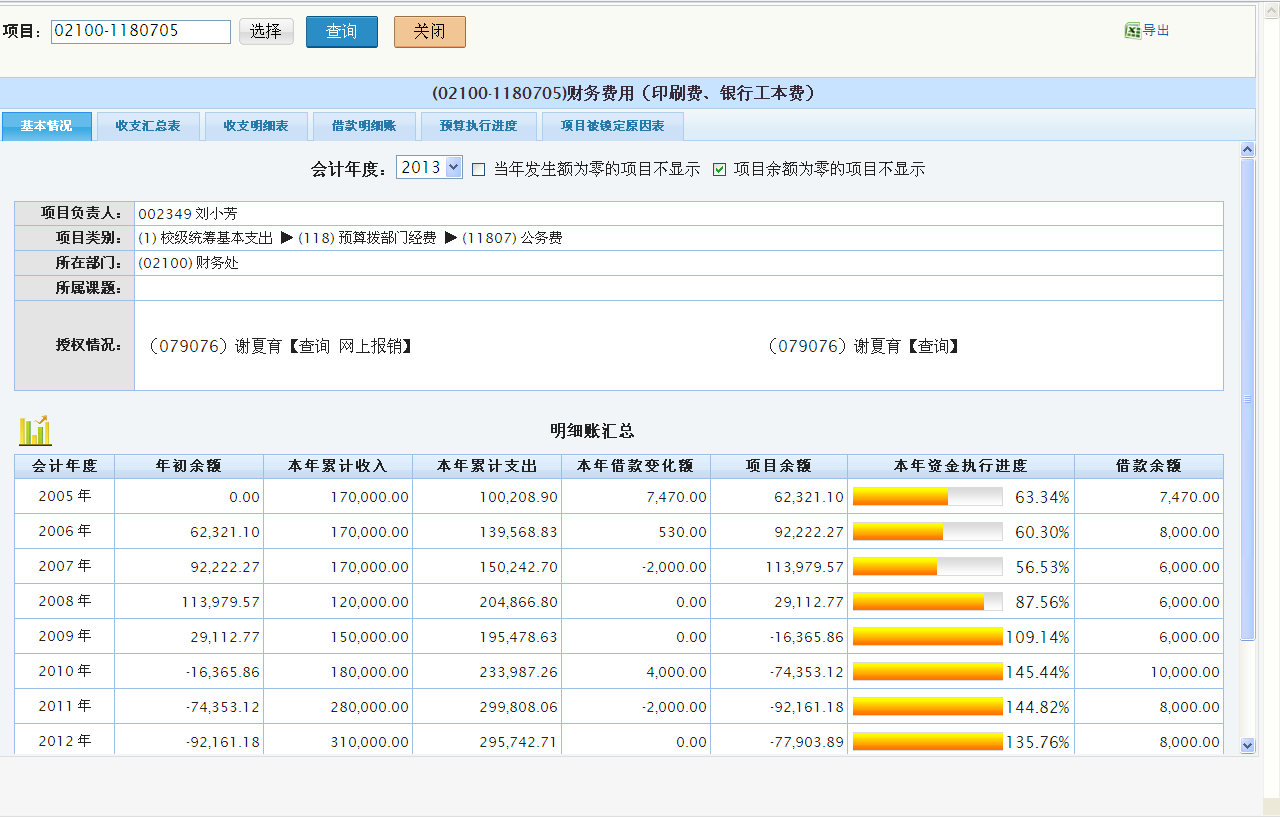 图2.1.2 项目明细查询—基本情况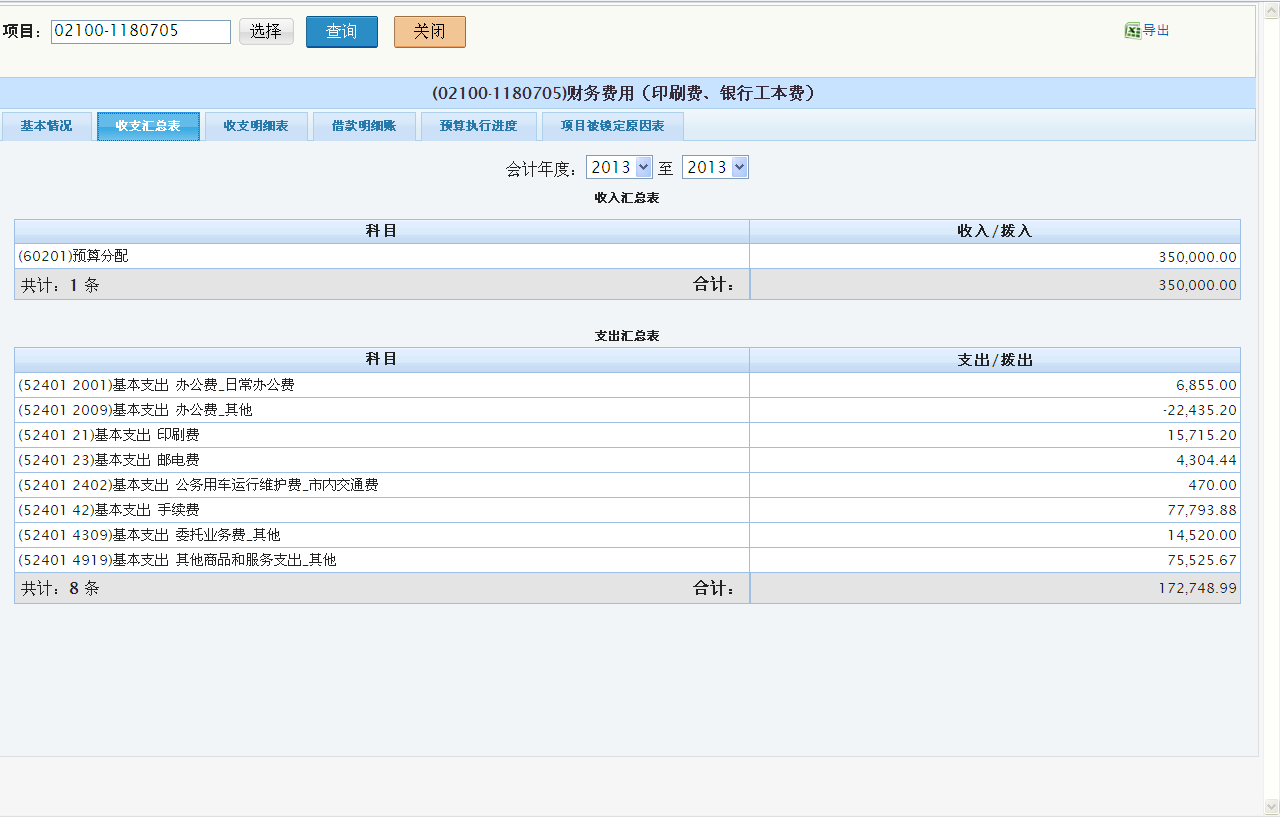 图2.1.3 项目明细查询—收支汇总表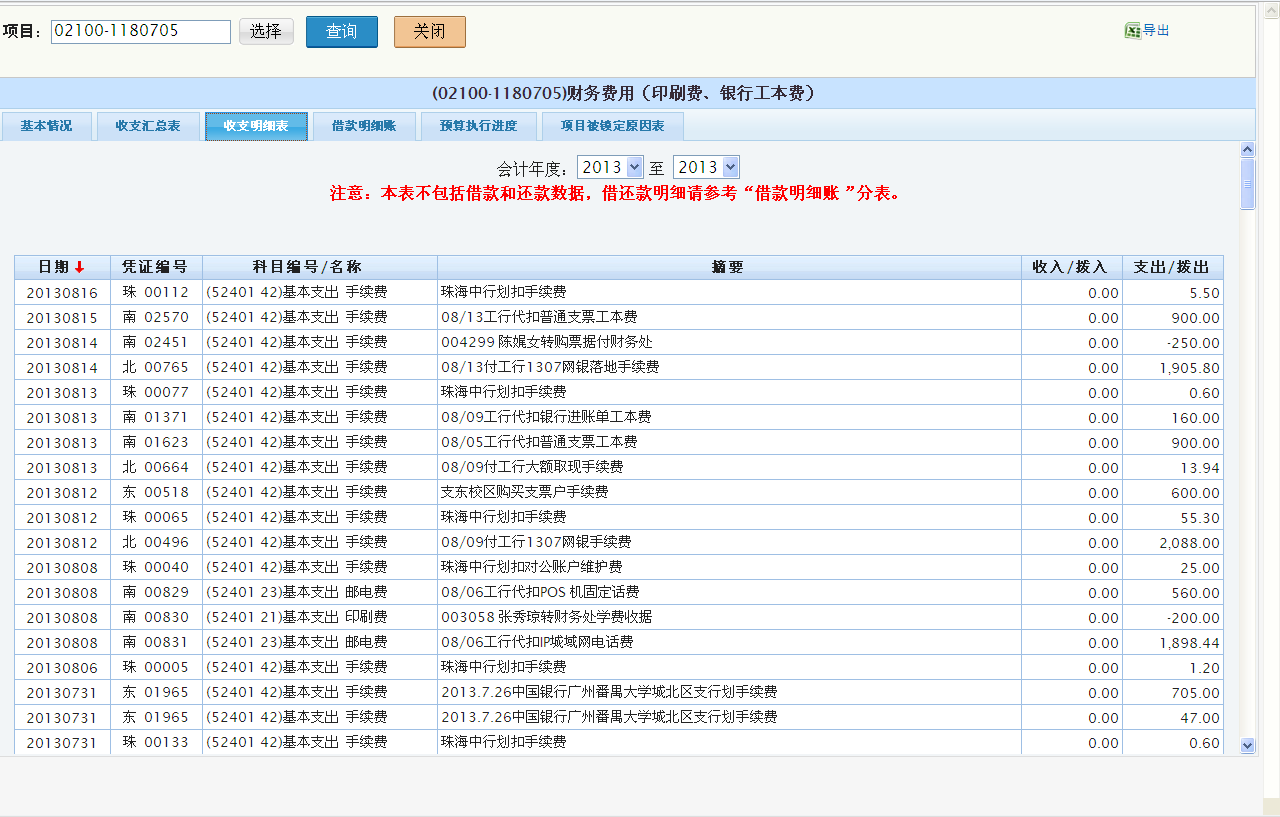 图2.1.4 项目明细查询—收支明细表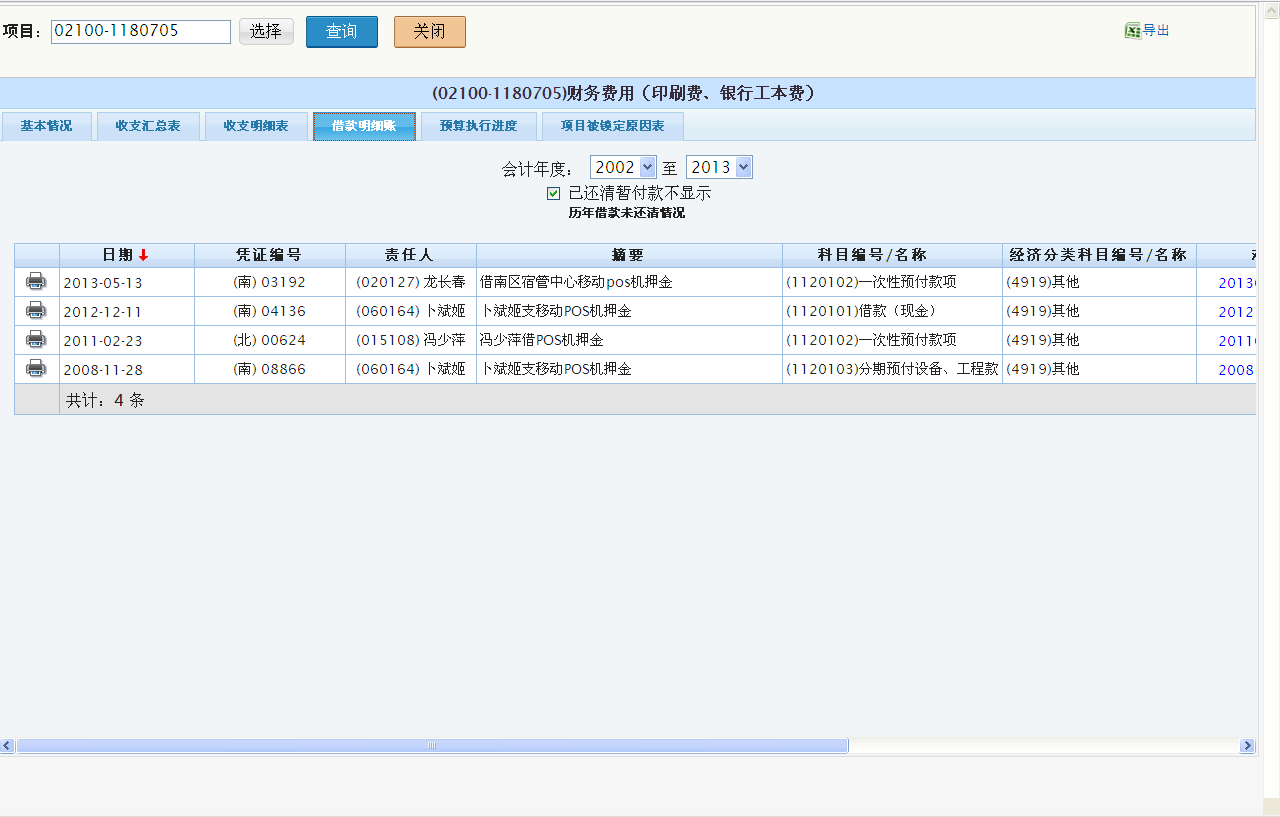 图2.1.5项目明细查询—借款明细账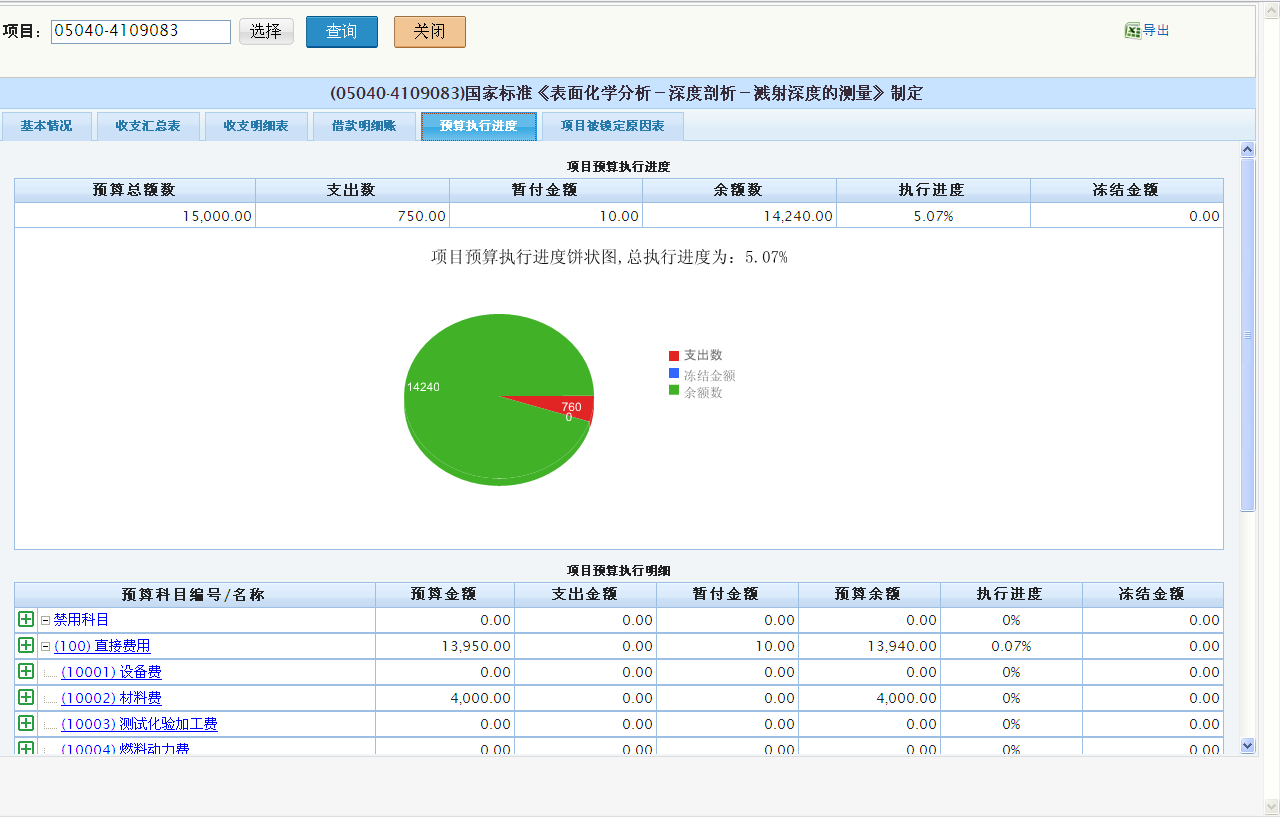 图2.1.6 项目明细查询—预算执行进度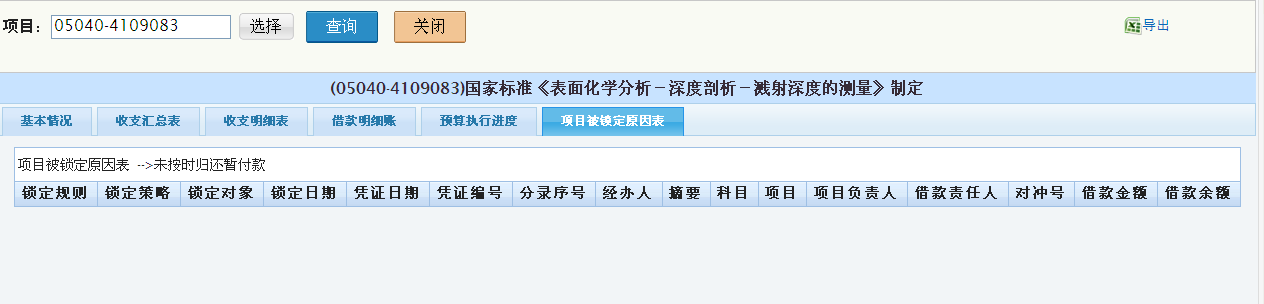 图2.1.7 项目明细查询—项目被锁定原因表在这里，需要注意如下问题：1、在基本情况的明细账汇总中，自动罗列所有可查询年度的“年初余额、本年累计收入、本年累计支出、本年借款变化额、项目余额、本年资金执行进度和借款余额”信息；2、收支汇总帐为按收支科目进行汇总的账务数据，方便制作决算报表；3、借款明细账中点击明细账的对冲号会显示该笔借款触发哪条规则，产生或将会产生什么样的锁定影响；4、项目被锁定原因表在项目因暂付款未按时归还，触发了暂付款自动锁定相关规则时，会显示具体是哪些暂付款导致了本项目被锁定。2.2个人借款查询本功能用于查询与当前用户有关的未还清的借款，默认显示全部未还清的借款，当前用户可为：1、借款的项目负责人；2、借款的经办人；3、借款责任人；软件支持导出个人借款查询结果到Excel。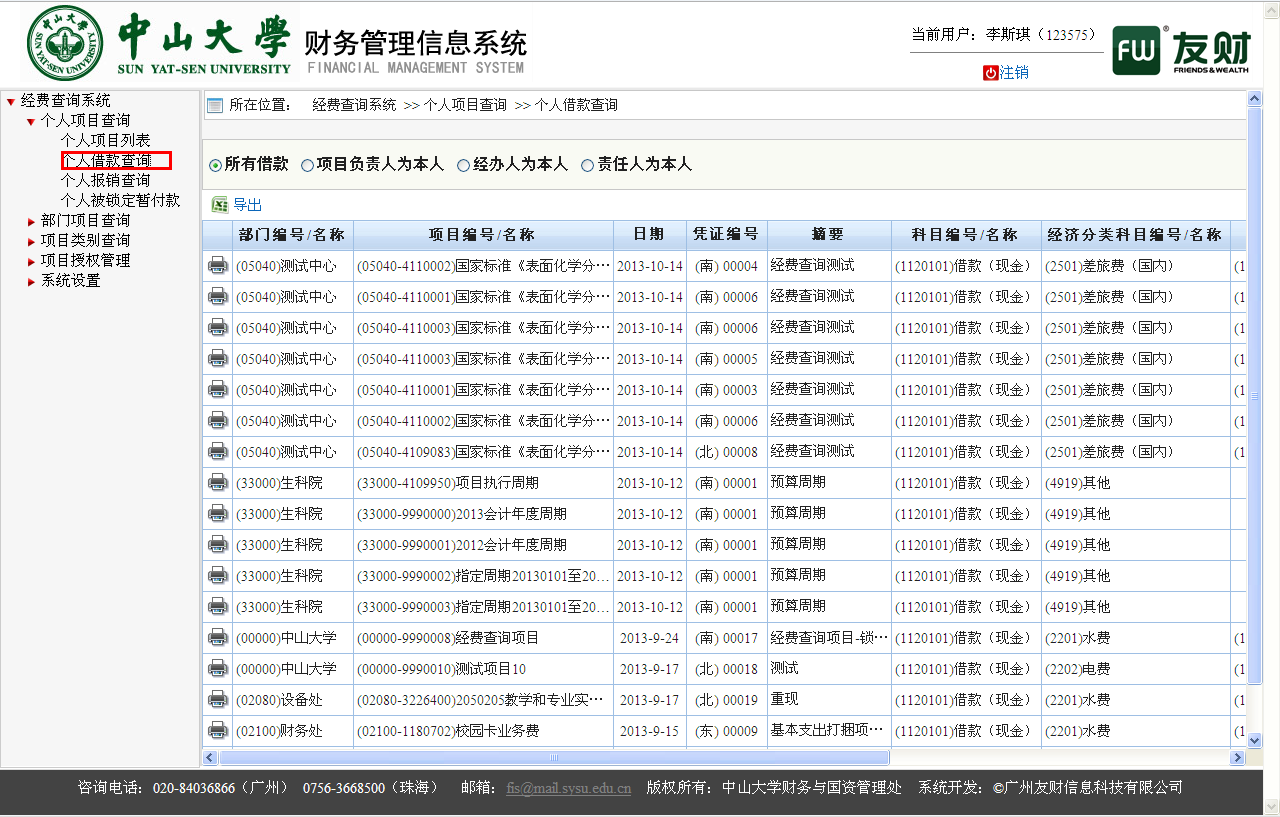 图2.2.1 个人借款查询2.3个人报销查询本功能用于查询经办人是当前用户的报销数据，软件支持导出个人报销查询结果到Excel。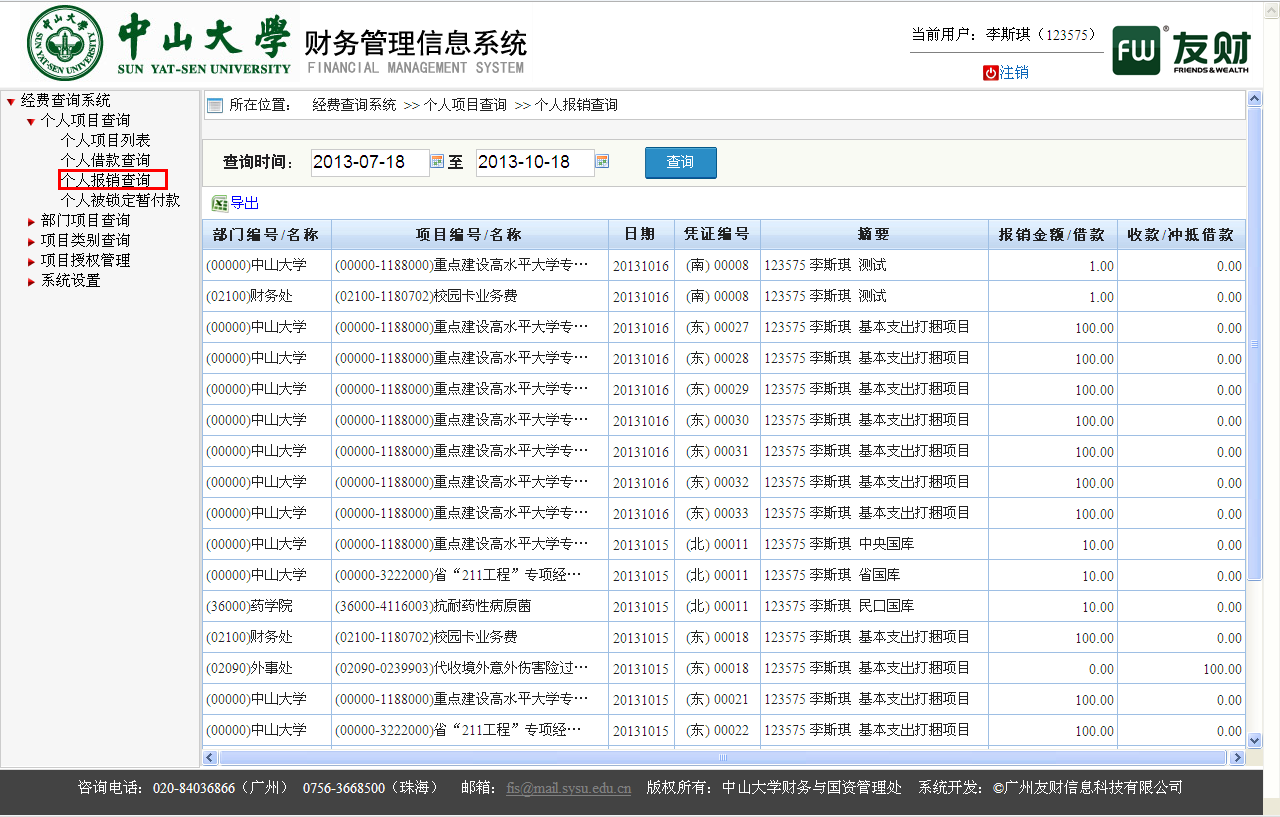 图2.2.2 个人报销查询2.4个人被锁定暂付款本功能用于查询当前用户的个人暂付款未还锁定情况（根据核算系统暂付款锁定规则锁定），锁定措施可为：不可借款。当前用户不得成为借款责任人；不可开支。当前用户不得成为借款责任人和经办人。软件支持导出个人报销查询结果到Excel。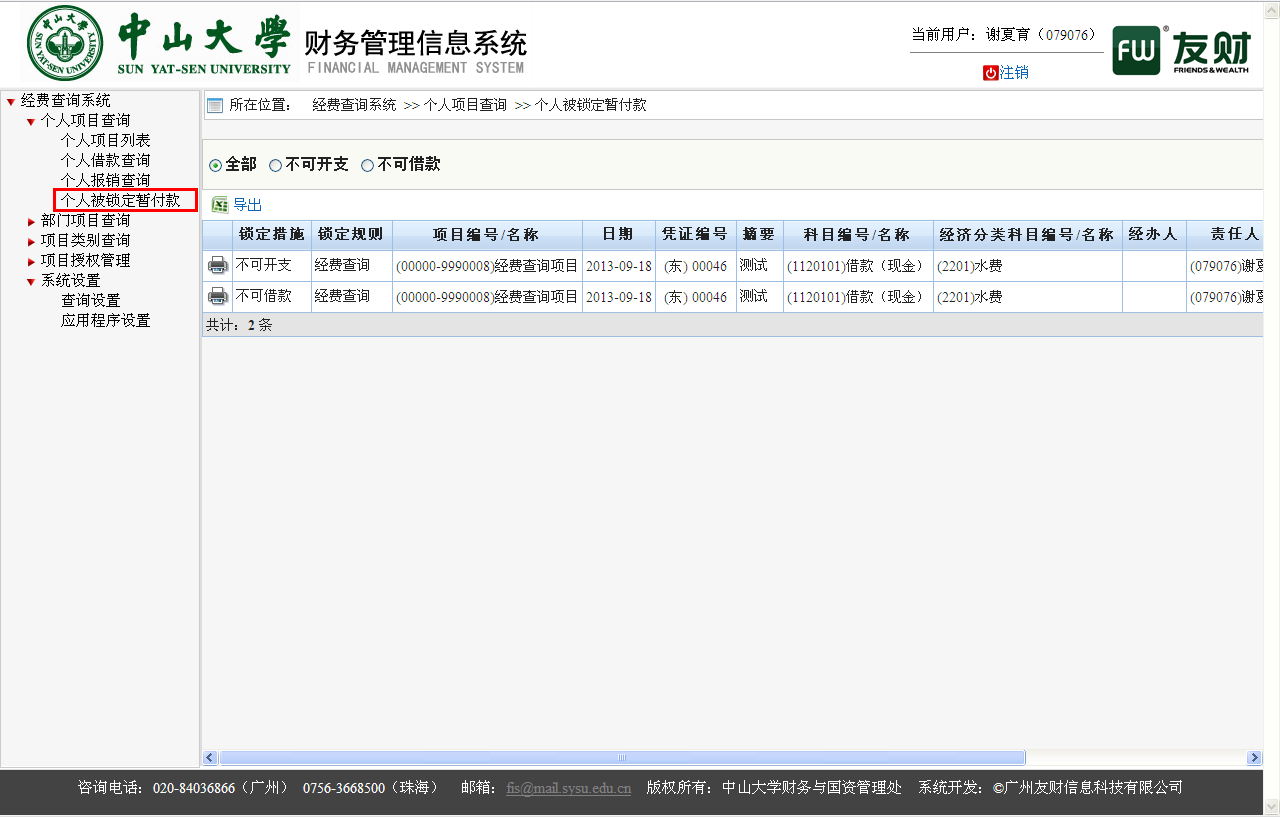 图2.4.1 个人被锁定暂付款3、部门项目查询（部门负责人权限）部门项目查询分成部门项目列表、部门借款查询、部门基本信息和职能部门列表四大部分，从部门角度来统计有权限的项目情况。3.1部门项目列表从部门管理员身份进入，可查看有权限的部门项目列表，点击具体某个部门，可查看该部门下所有的项目情况，以项目类别编号顺序排序。在部门项目列表中，可查看项目在查询年度的“年初余额、本年累计收入、本年累计支出、本年借款变化额、借款余额、项目余额、本年资金执行进度和项目锁定日期”等信息，其中各个字段数据的来源如下：1、“年初余额、本年累计收入、本年累计支出、本年借款变化额和借款余额”从对应的财务核算软件自动获取；2、“项目余额=年初余额+本年累计收入-本年累计支出-本年借款变化额”；3、“本年资金执行进度=（本年累计支出+本年借款变化额）/（年初余额+本年累计收入）；4、项目锁定日期取本项目最近的借款产生的锁定日期影响。已锁定的项目（红色背景色）显示产生锁的最新一笔暂付款的影响日期；即将锁定则显示未来时间内最近的锁定日期，其中一个月内将被锁定的项目特殊标记（黄色背景色）。在部门项目列表界面，有三个选项：“当年发生额为零的项目不显示”、“余额为零的项目不显示”（默认勾选）和“显示禁用项目”。“当年发生额为零的项目不显示”是指本年累计收入金额和本年累计支出金额都为0的项目不显示，“余额为零的项目不显示”是指查询年度的项目余额为0的项目不显示，“显示禁用项目”是指显示有权限的被禁用项目。在部门项目列表界面，点击具体某个项目可进入项目查询明细界面，这块内容与从个人项目列表进入项目查询明细一致，不再表述。在部门项目列表查询界面，支持导出excel功能。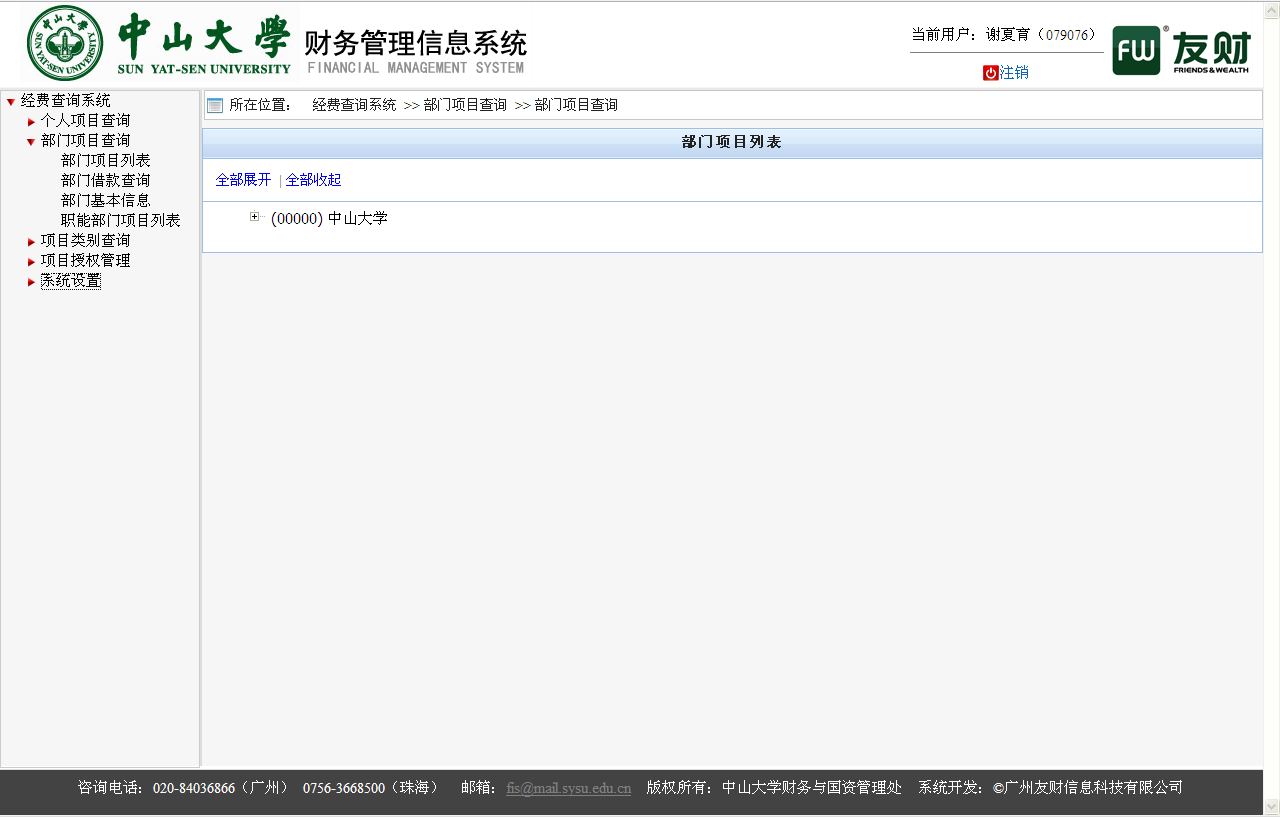 图3.1.1 有权限的部门列表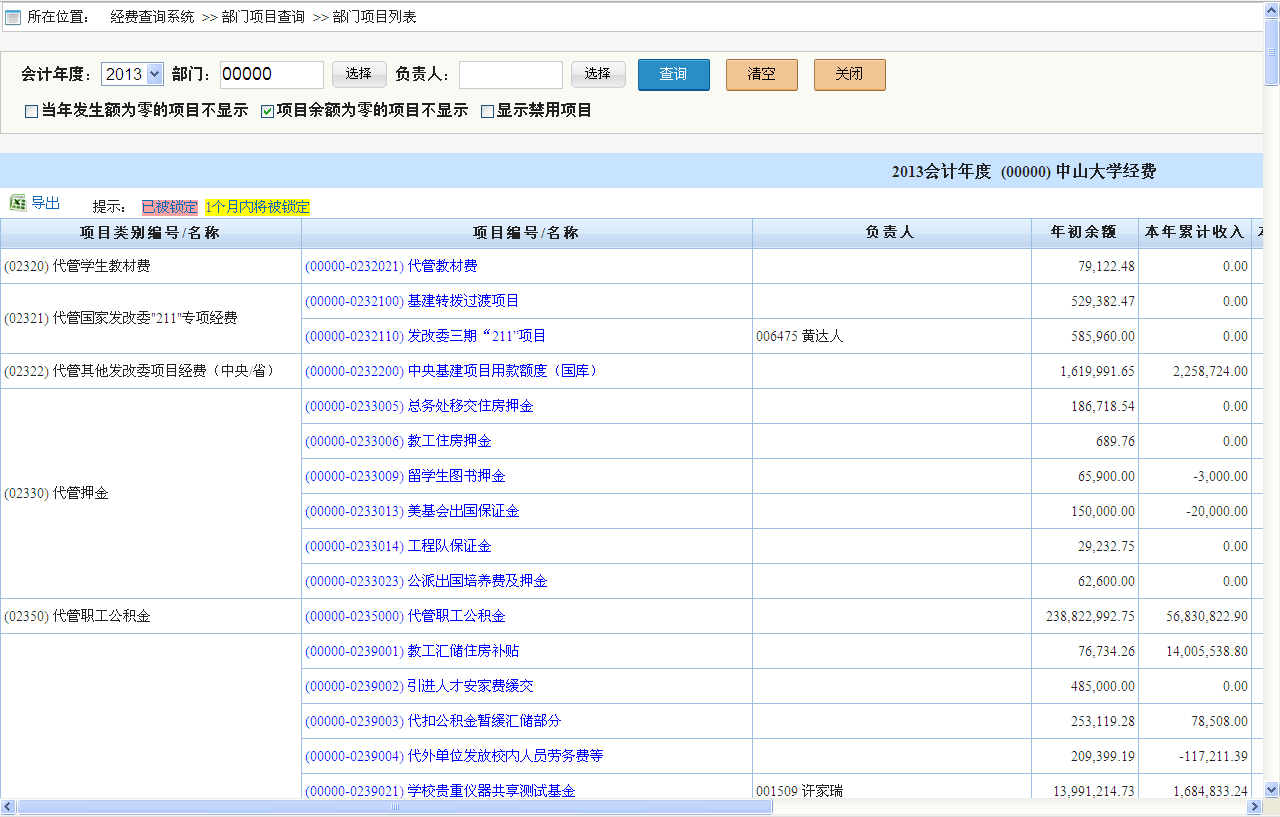 图3.1.2 部门项目列表查询3.2部门借款查询本功能用于查询所选有权限部门的所有未还清借款，软件支持导出部门借款查询结果到Excel。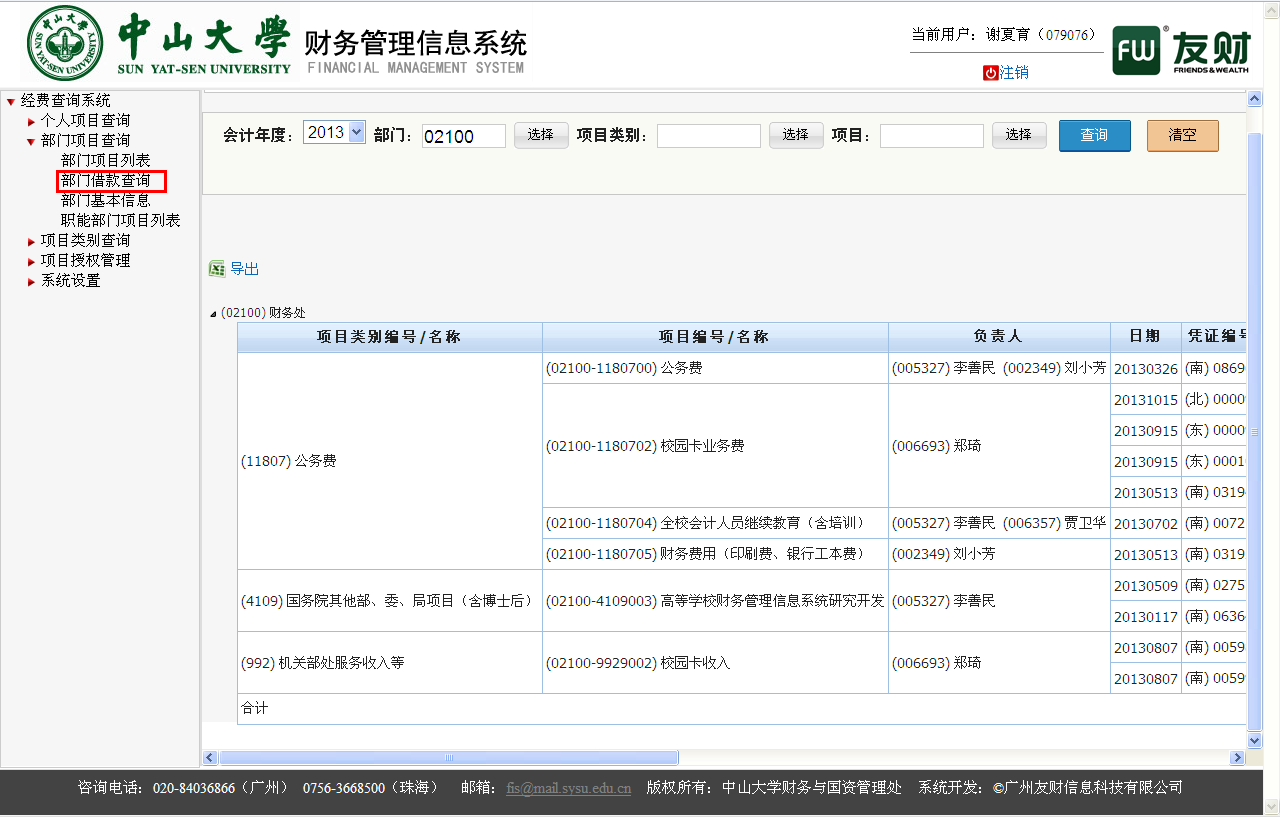 图3.2.1 部门借款查询3.3职能部门项目列表从职能部门管理员身份进入，可查看有权限的作为职能部门项目列表，点击具体某个部门，可查看该部门作为职能部门所有的项目情况，以项目类别编号顺序排序。	职能部门项目列表基本信息显示同部门项目列表。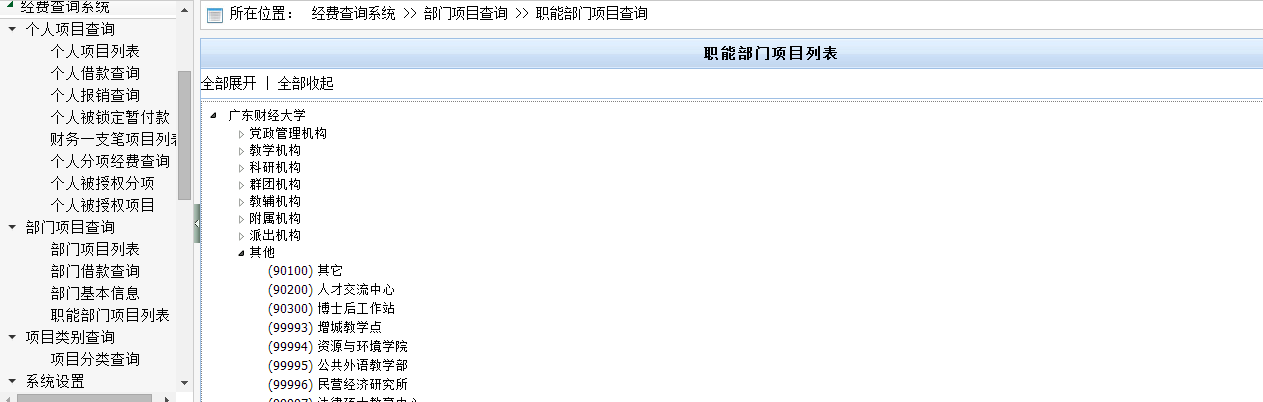 图3.3.1 职能部门项目列表1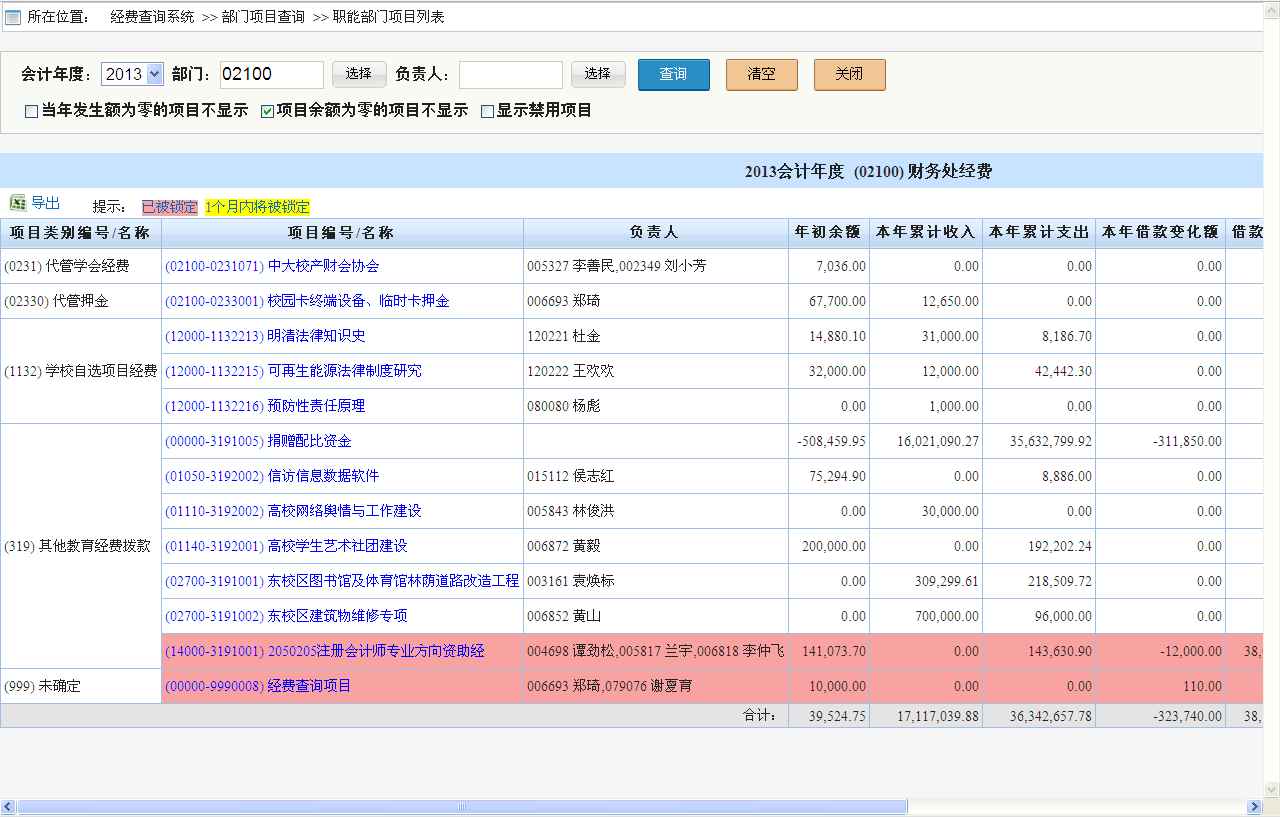 图3.3.2 职能部门项目列表24、项目类别查询从有权限的项目类别进入，可查看该项目类别下所有的项目情况，以部门编号顺序进行排序。在项目类别查询中，可查看项目在查询年度的“年初余额、本年累计收入、本年累计支出、本年借款变化额、项目余额、本年资金执行进度和借款余额”等信息，其中各个字段数据的来源如下：1、“年初余额、本年累计收入、本年累计支出、本年借款变化额和借款余额”从对应的财务核算软件自动获取；2、“项目余额=年初余额+本年累计收入-本年累计支出-本年借款变化额”；3、“本年资金执行进度=（本年累计支出+本年借款变化额）/（年初余额+本年累计收入）；在项目类别查询界面，有三个选项：“当年发生额为零的项目不显示”、“余额为零的项目不显示”（默认勾选）和“显示禁用项目”。“当年发生额为零的项目不显示”是指本年累计收入金额和本年累计支出金额都为0的项目不显示，“余额为零的项目不显示”是指查询年度的项目余额为0的项目不显示，“显示禁用项目”是指显示有权限的被禁用项目。在项目类别查询界面，点击具体某个项目可进入项目查询明细界面，这块内容与从个人项目列表进入项目查询明细一致，不再表述。在项目类别查询界面，支持导出excel功能。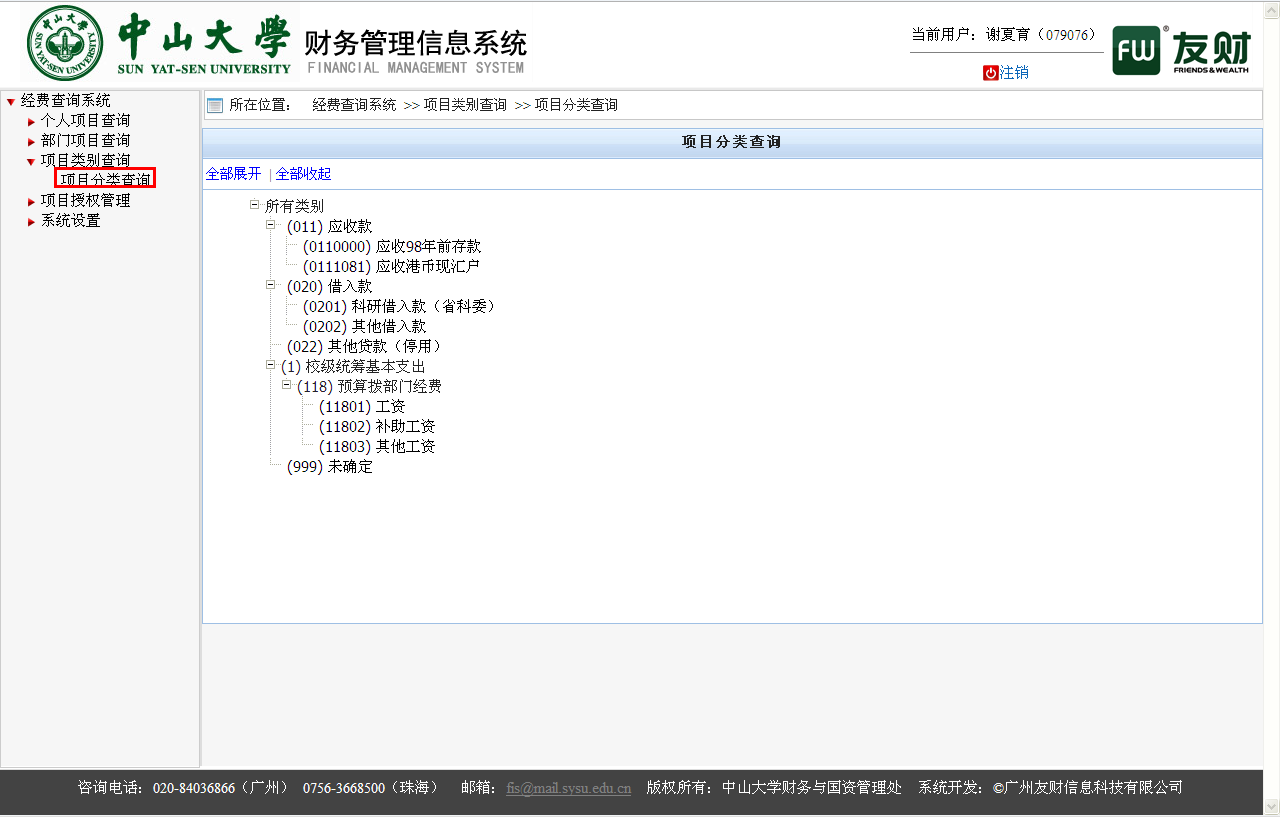 图4.1.1 有权限的项目类别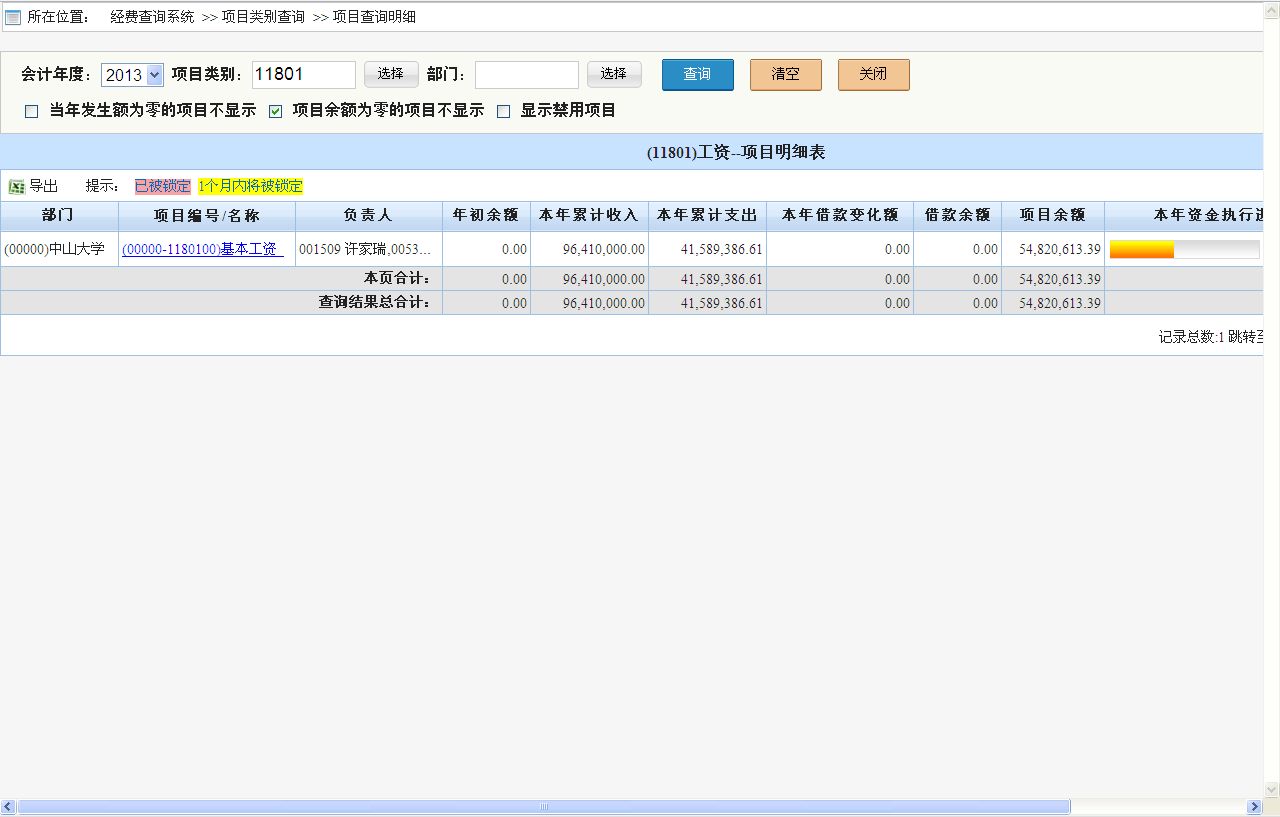 图4.1.2 项目类别查询